حضرات السادة والسيدات،تحية طيبة وبعد،1	يسرني أن أبلغكم بأن الاتحاد الدولي للاتصالات (ITU) ينظم، بمعية شبكة الكوكب الواحد، ECOS، وأمانة اتفاقية بازل، "الندوة الخامسة عشرة بشأن تكنولوجيا المعلومات والاتصالات والبيئة وتغير المناخ والاقتصاد الدائري" التي ستُعقد في الفترة من 7 إلى 9 مايو 2024 في واغادوغو، بوركينا فاصو وموضوع ندوة هذا العام هو "الحلول الرقمية لمستقبل مستدام: دمج العمل المناخي والاقتصاد الدائري والبيانات والمعايير الدولية". وستتكرم وزارة الانتقال الرقمي للبريد والاتصالات الإلكترونية باستضافة الندوة في فندق سيلماندي، بواغادوغو.2	ويعد دفع عجلة الاستدامة والترويج للاقتصاد الدائري من الضرورات الحاسمة للمدن الإفريقية من أجل مواجهة التحديات البيئية مع تعزيز النمو الاقتصادي. وقد صُمم هذا الحدث المبتكر الذي يستمر لمدة 3 أيام للتعمق في حلول لمواجهة تحديات المخلفات الإلكترونية، بما في ذلك القضايا المتعلقة باستخراج المعادن المموِّلة للنزاعات. وسيركز كل يوم على موضوع محدد، مثل البنية التحتية للكفاءة البيئية، والبيانات المتعلقة بالمخلفات الإلكترونية، ومبادئ الاقتصاد الدائري، والدور المحوري لقطاع تكنولوجيا المعلومات والاتصالات في تعزيز الالتزام. وبالإضافة إلى ذلك، سيؤكد الحدث أهمية المعايير ودورها مقدماً التدريب العملي على المشاركة والمساهمة في عملية المعايير، حيث تؤدي المعايير دوراً حاسماً في ترجمة الإجراءات المناخية إلى نتائج ملموسة. ومن خلال الجلسات التفاعلية والعروض المقدَّمة والمناقشات، سيجمع الحدث بين أصحاب المصلحة من دوائر الحكومة والصناعة والأوساط الأكاديمية والمجتمع المدني لتبادل الأفكار وتناقل الممارسات الفضلى وتحديد استراتيجيات قابلة للتنفيذ للمضي قدماً بمبادرات الاستدامة.3	وستُعقد الندوة في نفس مكان اجتماع الفريق الإقليمي لإفريقيا التابع للجنة الدراسات 5 بقطاع تقييس الاتصالات الذي سينعقد في الفترة من 7 إلى 9 مايو 2024 في الموقع نفسه. وستُعقد الندوة باللغة الإنكليزية وستتاح خدمة الترجمة الفورية باللغة الفرنسية. وستتاح أيضاً إمكانية المشاركة عن بُعد.4	وتهدف الندوة إلى تحقيق الأهداف الرئيسية التالية:-	تقديم معلومات عن ضرورة العمل المناخي والمعايير المتاحة.-	تأكيد أهمية البيانات المقيَّسة.-	تسهيل تبادل الممارسات الفضلى بين البلدان الإفريقية.-	العمل كمنصة للتعاون وتناقل المعارف وبناء الشراكات.-	تسريع التحول نحو اقتصاد مستدام ودائري في المدن الإفريقية.-	الجمع بين مختلف أصحاب المصلحة لتعزيز الحلول المبتكرة.-	تمهيد الطريق لاتخاذ إجراءات ملموسة تسهم في حماية البيئة والنمو الاقتصادي، والتنمية الاجتماعية في المنطقة.-	تقديم التدريب العملي على سد الفجوة التقييسية.5	وباب المشاركة في هذه الندوة مفتوح أمام الدول الأعضاء في الاتحاد وأعضاء القطاع والمنتسبين والمؤسسات الأكاديمية وأمام أي شخص من بلد عضو في الاتحاد يرغب في المساهمة في العمل. ويشمل ذلك أيضاً الأفراد الأعضاء في المنظمات الدولية والإقليمية والوطنية. والمشاركة مجانية.6	وستتاح جميع المعلومات المتعلقة بهذا الحدث (بما في ذلك مشروع البرنامج وقائمة المتحدثين ورابط التسجيل وتفاصيل التوصيل عن بُعد) في الموقع الإلكتروني للحدث عبر الرابط التالي 	
https://www.itu.int/en/ITU-T/climatechange/symposia/202405/Pages/default.aspx. وسيتم تحديث هذا الموقع الإلكتروني بانتظام كلما توفّرت معلومات جديدة أو معدّلة. ويشجَّع المشاركون على المواظبة على زيارته للاطلاع على أحدث المعلومات.7	ولتمكين الاتحاد من اتخاذ الترتيبات اللازمة فيما يتعلق بتنظيم الندوة، سأغدو ممتناً لو تكرمتم بالتسجيل من خلال الاستمارة المتاحة عبر الإنترنت بأسرع وقت ممكن ولكن في موعد أقصاه 30 أبريل 2024. وترجى ملاحظة أن التسجيل المسبق للمشاركين في الندوة إلزامي ويجري عبر الإنترنت حصراً.8	وأود أن أذكركم بأن على مواطني بعض البلدان الحصول على تأشيرة للدخول إلى بوركينا فاصو وقضاء أي وقت فيها. ويجب طلب التأشيرة والحصول عليها من المكتب (السفارة أو القنصلية) الذي يمثل بوركينا فاصو في بلدكم، أو من أقرب مكتب من بلد المغادرة في حالة عدم وجود مثل هذا المكتب في بلدكم. ويتعين توجيه طلبات دعم الحصول على التأشيرة مباشرةً إلى البلد المستضيف للاجتماع. ويمكن الاطلاع على الإرشادات في المعلومات العملية الواردة في الموقع الإلكتروني للحدث. وسيتاح مزيد من التعليمات عن دعم الحصول على التأشيرة والتفاصيل اللوجستية الأخرى ذات الصلة في وثيقة "معلومات عملية" الموجودة في الموقع الإلكتروني للحدث.وتفضلوا بقبول فائق التقدير والاحترام.(التوقيع)سيزو أونوي
مدير مكتب تقييس الاتصالات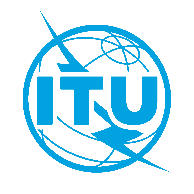 الاتحـاد الدولـي للاتصـالاتمكتب تقييس الاتصالاتجنيف، 9 أبريل 2024المرجع:TSB Circular 198
Reyna Ubedaإلى:-	إدارات الدول الأعضاء في الاتحاد؛-	أعضاء قطاع تقييس الاتصالات في الاتحاد؛-	المنتسبين إلى قطاع تقييس الاتصالات؛-	الهيئات الأكاديمية المنضمة إلى الاتحادالهاتف:الفاكس:البريد الإلكتروني:+41 22 730 5356+41 22 730 5853tsbevents@itu.intإلى:-	إدارات الدول الأعضاء في الاتحاد؛-	أعضاء قطاع تقييس الاتصالات في الاتحاد؛-	المنتسبين إلى قطاع تقييس الاتصالات؛-	الهيئات الأكاديمية المنضمة إلى الاتحادالهاتف:الفاكس:البريد الإلكتروني:+41 22 730 5356+41 22 730 5853tsbevents@itu.intنسخة إلى:-	رؤساء لجان الدراسات ونوابهم؛-	مدير مكتب تنمية الاتصالات؛-	مدير مكتب الاتصالات الراديوية؛-	المكتب الإقليمي للاتحاد لمنطقة إفريقيا؛-	مكتب المنطقة لإفريقيا التابع للاتحادالموضوع:الندوة الخامسة عشرة بشأن تكنولوجيا المعلومات والاتصالات والبيئة وتغير المناخ والاقتصاد الدائري (واغادوغو، بوركينا فاصو، 7-9 مايو 2024)الندوة الخامسة عشرة بشأن تكنولوجيا المعلومات والاتصالات والبيئة وتغير المناخ والاقتصاد الدائري (واغادوغو، بوركينا فاصو، 7-9 مايو 2024)